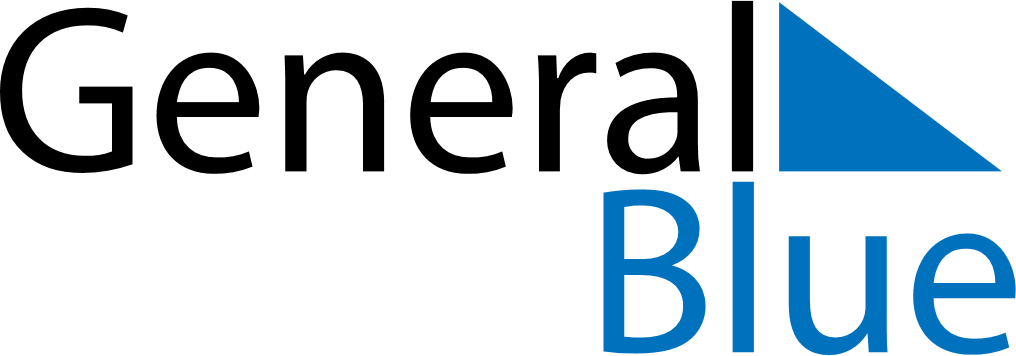 December 2024December 2024December 2024December 2024December 2024December 2024Oxenford, Queensland, AustraliaOxenford, Queensland, AustraliaOxenford, Queensland, AustraliaOxenford, Queensland, AustraliaOxenford, Queensland, AustraliaOxenford, Queensland, AustraliaSunday Monday Tuesday Wednesday Thursday Friday Saturday 1 2 3 4 5 6 7 Sunrise: 4:42 AM Sunset: 6:28 PM Daylight: 13 hours and 46 minutes. Sunrise: 4:42 AM Sunset: 6:29 PM Daylight: 13 hours and 47 minutes. Sunrise: 4:42 AM Sunset: 6:30 PM Daylight: 13 hours and 47 minutes. Sunrise: 4:42 AM Sunset: 6:31 PM Daylight: 13 hours and 48 minutes. Sunrise: 4:42 AM Sunset: 6:31 PM Daylight: 13 hours and 49 minutes. Sunrise: 4:42 AM Sunset: 6:32 PM Daylight: 13 hours and 49 minutes. Sunrise: 4:43 AM Sunset: 6:33 PM Daylight: 13 hours and 50 minutes. 8 9 10 11 12 13 14 Sunrise: 4:43 AM Sunset: 6:34 PM Daylight: 13 hours and 50 minutes. Sunrise: 4:43 AM Sunset: 6:34 PM Daylight: 13 hours and 51 minutes. Sunrise: 4:43 AM Sunset: 6:35 PM Daylight: 13 hours and 51 minutes. Sunrise: 4:43 AM Sunset: 6:36 PM Daylight: 13 hours and 52 minutes. Sunrise: 4:44 AM Sunset: 6:36 PM Daylight: 13 hours and 52 minutes. Sunrise: 4:44 AM Sunset: 6:37 PM Daylight: 13 hours and 53 minutes. Sunrise: 4:44 AM Sunset: 6:38 PM Daylight: 13 hours and 53 minutes. 15 16 17 18 19 20 21 Sunrise: 4:45 AM Sunset: 6:38 PM Daylight: 13 hours and 53 minutes. Sunrise: 4:45 AM Sunset: 6:39 PM Daylight: 13 hours and 53 minutes. Sunrise: 4:45 AM Sunset: 6:39 PM Daylight: 13 hours and 54 minutes. Sunrise: 4:46 AM Sunset: 6:40 PM Daylight: 13 hours and 54 minutes. Sunrise: 4:46 AM Sunset: 6:41 PM Daylight: 13 hours and 54 minutes. Sunrise: 4:47 AM Sunset: 6:41 PM Daylight: 13 hours and 54 minutes. Sunrise: 4:47 AM Sunset: 6:42 PM Daylight: 13 hours and 54 minutes. 22 23 24 25 26 27 28 Sunrise: 4:48 AM Sunset: 6:42 PM Daylight: 13 hours and 54 minutes. Sunrise: 4:48 AM Sunset: 6:43 PM Daylight: 13 hours and 54 minutes. Sunrise: 4:49 AM Sunset: 6:43 PM Daylight: 13 hours and 54 minutes. Sunrise: 4:49 AM Sunset: 6:43 PM Daylight: 13 hours and 54 minutes. Sunrise: 4:50 AM Sunset: 6:44 PM Daylight: 13 hours and 54 minutes. Sunrise: 4:50 AM Sunset: 6:44 PM Daylight: 13 hours and 53 minutes. Sunrise: 4:51 AM Sunset: 6:45 PM Daylight: 13 hours and 53 minutes. 29 30 31 Sunrise: 4:52 AM Sunset: 6:45 PM Daylight: 13 hours and 53 minutes. Sunrise: 4:52 AM Sunset: 6:45 PM Daylight: 13 hours and 53 minutes. Sunrise: 4:53 AM Sunset: 6:46 PM Daylight: 13 hours and 52 minutes. 